                      Littletown Primary Academy Sports Grant Expenditure 2022-2023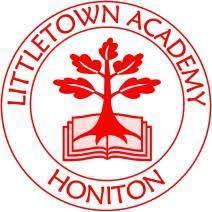 Overview of the school                           Littletown Primary Academy Sports Grant Expenditure 2022-2023                              Littletown Primary Academy Sports Grant Expenditure 2022-2023 Littletown Primary Academy Sports Grant Expenditure 2022-2023                         Littletown Primary Academy Sports Grant Expenditure 2022-2023 Littletown Primary Academy Sports Grant Expenditure 2022-2023                         Littletown Primary Academy Sports Grant Expenditure 2022-2023                         Littletown Primary Academy Sports Grant Expenditure 2022-2023Swimming Assessment Data Number of pupilsNumber of pupilsTotal Number of pupils on roll: 442 (including Nursery)Total Amount of Sport Grant received 2022-2023£ 19,450Summary of spending 2022-2023Key Achievements:Get Set 4 PE Scheme confidently being used by all teachers to deliver and assess all PE sessions.Get Set 4 PE is being used for collating data for children’s ability throughout the school.The % of children working within  expectations has moved from 75% - 89 % 93 % of the Nursery children made expected progress with their Gross Motor Skills The % of children competing in competitive events has risen from 21% to 25% .All children have taken part in 3 inter-house competitions.                 We participated in all but 2 of the Honiton Learning Community events and we took two teams to each event, where this was possible . We also attended all after school tournaments and a brand new event -handball. Year 4 Quad Kids East Devon Champions KS2 Girls Futsal champions KS2 tag rugby tournament winners 4 medalists in the Devon Gymnastics finals. Extra gymnastics for children in Foundation and KS1. Dance showcase at Exeter Phoenix for KS2 ‘hidden’ children New equipment purchased for all year groups to support Get Set 4 PE Units and OPAL playtimes Targeted Fun Fit programme in place for KS1 and KS2 groupsOPAL and Sports Coach used to encourage more active playtimes. Sports Coach used for intervention groups for less able, less active and more able children. Reception -Year 6. Running Club offered to Years 3-6 to train and compete in 4 cross country events. One child positioned in 3rd Place. The profile of PE and Sport has been raised through social media platforms and Sports Days/Fete displays. . Pupils have been more engaged with the development of school sport and games through pupil voice and Sports Leaders. Developed School Games values across the school: Passion, Teamwork, Determination, Respect, Honesty, Self-Belief. Children/teacher learning conversations have occurred every half term - with support from David Herbert. The new timetable has enabled each class in KS1 and KS2 to have a third PE lesson if required. Cranbrook Park Runs to encourage children to become more active. Swimming lessons for all children in KS2 ‘Chance To Shine’ cricket CPD for Years 3 and 5 Areas for future improvement:Compare EYFS Physical development outcomes with those on Get Set 4 PE to ensure progression from the early years Raise the profile of PE within the school - hall displays and websiteContinue to evaluate and assess the impact of Get Set For PE through conferencing teachers and children and observing. Learning conversations to be held with Reception and Year 6 Use Sports Coach to deliver CPD to teachersNew opportunities for after school clubs. Offer a club to PP children. Inter-School club competitions. Top up Swimming for Years 4 and  5 Make links with local clubs (key indicator 4) Liaise with HLC - more inclusive events for children that are active for less than 60 minutes a day to encourage them to get activeLink Littletown’s ‘Live Love Learn’ values to the School Games Values Curriculum Focus of School Sports Grant spending 2022-2023Purpose: To lead PE across the school so that children:develop competence to excel in a broad range of physical activities through quality PE lessons and opportunities at lunchtime and after school sports clubs.are physically active for sustained periods of time through PE lessons and OPAL playtimesengage in competitive sports and activities through a commitment to the HLC Cluster Events, the Devon School Games and Pathways; and through a range of competitive opportunities within intra-school events. lead healthy, active lifestyles. PE Sports Premium Funding Delivery PlanPE Sports Premium Funding Delivery PlanPE Sports Premium Funding Delivery PlanPE Sports Premium Funding Delivery PlanPE Sports Premium Funding Delivery PlanDfE Activity CategoryDelivery ProcessImpactSustainability + Actions for futureSustainability + Actions for futureKey indicator 1: The engagement of all pupils in regular physical activityDevelop as a PE TeamRegular PE team meetings.PE leaders to meet to organise objectives and budget.Secure employment of an experienced high quality Sports Coach who supports the vision and development of PE across the school.Children experiencing high quality teaching and learning. Children active and enjoying themselves throughout the lessons thereby increasing pupil participation. Children challenging themselves to make progress and excel within every sports opportunity they have. Increase positive attitudes to health and wellbeing, to PE and school sport.Children experiencing high quality teaching and learning. Children active and enjoying themselves throughout the lessons thereby increasing pupil participation. Children challenging themselves to make progress and excel within every sports opportunity they have. Increase positive attitudes to health and wellbeing, to PE and school sport.Use Get Set 4 PE for all year groups to provide lesson plans and assessment materials.Collect half termly assessment data to monitor impact.All teachers using the scheme to support their assessment of ability and identifying children that need extra support or opportunities for gifted and talented.All teachers using the scheme to support their assessment of ability and identifying children that need extra support or opportunities for gifted and talented.3 year scheme to be re-purchased Compare baseline data. New resources to support the delivery of good quality PE lessons.PE team to carry out an audit of resources. Teachers to ask for resources if needed.PE Coach and PE Leaders to regularly monitor and tidy equipment and PE cupboards/sheds.All teachers have access to good quality PE resources in order to deliver good/outstanding quality lessons.PE cupboards/sheds are organised and tidy and equipment can be located easily for teachers lessons.All teachers have access to good quality PE resources in order to deliver good/outstanding quality lessons.PE cupboards/sheds are organised and tidy and equipment can be located easily for teachers lessons.Use PE leaders on a rota to monitor equipment and tidy areas each day.Sports coach to lead and encourage active playtimes for KS1 and KS2.Sports Coach to be employed during  lunch time playtimes to encourage children to be more physically active and therefore increasing engagement in physical activity.More children are physically active during playtimes.Less playtime behaviour issues due to children being engaged in fun physical activities e.g. KS2 Football club.More children are physically active during playtimes.Less playtime behaviour issues due to children being engaged in fun physical activities e.g. KS2 Football club.Review playtime equipment and how this can be used sustainably. Use KS2 Sports leaders to support KS1 playtimes.Sports Coach to deliver additional sports clubs as extra-curricular activities.Additional sports clubs offered across KS1 and KS2.Clubs are now over-subscribed and very popular.Clubs are now over-subscribed and very popular.Look into offering different after school extra-curricular clubs and clubs for PP childrenPE Sports Premium Funding Delivery PlanPE Sports Premium Funding Delivery PlanPE Sports Premium Funding Delivery PlanPE Sports Premium Funding Delivery PlanDfE Activity CategoryDelivery ProcessImpactSustainability + Actions for futureKey indicator 2:  The profile of PE and sport being raised across the school as a tool for whole school improvementSchool House teams to be given a higher profile.House Captains to inspire other children by talking about their passion for sport.House captains to tell children all about sporting activities they can do at school.Children to participate in Sports Day and Inter-house competitions in their Houses. Children want to represent their ‘House’ and try their best during in-school sporting competitions.KS1 and KS2 supporting each other.Raise the profile of the House Captains and inspire younger children to become a House captain for the future.House Captains to take more of a role organising/leading school sporting events e.g. deciding on what to do for sports relief etc. and helping out with School Values assemblies. PE and Sport has an informative sports board and is regularly celebrated using newsletters, website and social media.The PE sports board is regularly updated with competition news, results, photos and clubs available. Sports Leaders to write a brief summary of their event for the weekly newsletter with a list of names, results and key values displayed.More children are using the PE board to look for news of what competitions are coming next, what clubs are available etc..The profile of sport is being raised by parents/carers having a better understanding of the competitions that the children are taking part in and Littletown’s successes.Children really want to take part in competitions and are keen to be in the newsletter.Develop the PE page on the school website.PE displays in the school hall School visitors to inspirePE Sports Premium Funding Delivery PlanPE Sports Premium Funding Delivery PlanPE Sports Premium Funding Delivery PlanPE Sports Premium Funding Delivery PlanDfE Activity CategoryDelivery ProcessImpactSustainability + Actions for futureKey indicator 3:   Increased confidence, knowledge and skills of all staff in teaching PE and sportGet Set 4 PE scheme to provide all lesson plans. Lesson plans are progressive and challenge the whole child Learning Conversations Teachers are more confident to deliver PE sessions and to monitor and assess pupil progress.More children are engaged and making better progress due to better quality PE lessons being delivered.Learning conversations to monitor the impact of Get Set..On-going support for new staffLook into more CPD opportunities on offer e.g. Chance to Shine cricket and making links with more local clubs e.g. Honiton Gym ClubObserve PE lessons Cricket CPDDamian form ‘Chance to Shine’ cricket Year 3 and 5 teachers are  more confident in delivering cricket lessons Offer to different year groupsUse resources that allow for High Quality teaching and learningEquipment auditAudit of PE resources will ensure that the right quality and quantity of resources is being used to support high quality practice.PE Sports Premium Funding Delivery PlanPE Sports Premium Funding Delivery PlanPE Sports Premium Funding Delivery PlanPE Sports Premium Funding Delivery PlanDfE Activity CategoryDelivery ProcessImpactSustainability + Actions for futureKey indicator 4:    Broader experience of a range of sports and activities offered to all pupilsSports Coach offering extra-curricular clubs to all KS1 and KS2 pupils. Explore local opportunities. Sports Coach to run extra-curricular sports clubs every day after school.Pupil Voice The clubs on offer are popularMore children are trying new sports and becoming more active after school.Children are enjoying trying a new activity that is more mindful and non-competitive.Look into offering more clubs/opportunities especially for the younger children. Look into what local clubs can offer - more chance that pupils will engage in activities and sport outside of school.Get Set 4 PE has a wide range of new sports and activities on Curriculum map All teachers to teach a broad range of sports and activities Children are taking part in a broad range of sports and activities. Yoga being taught in 3 year groups. New sports and activities during lunchtime provision Led by Sports Coach OPALFunfit sessions for children with fine/gross motor needs and/or my plan.Sports coach to deliver small group sessions for targeted children twice a week for 20 minutes.PE Sports Premium Funding Delivery PlanPE Sports Premium Funding Delivery PlanPE Sports Premium Funding Delivery PlanPE Sports Premium Funding Delivery PlanDfE Activity CategoryDelivery ProcessImpactSustainability + Actions for futureKey indicator 5:   Increased participation in competitive sportOrganising and running more school sport competitions e.g. inter-house competitions and after school club competitions. Inter house competitions to be run every term and the results will be added to the end of year whole school sports day results. Mr Bilcock to run after school club competitions with other schools. All children taking part in at least 3 competitive sporting opportunities throughout the year. Increased participation in Honiton Cluster School Sports Programme Select children to participate and make sure they are prepared for events through competition training with the school sports coach/Miss Bodgin.Tracked on Get Set 4 PEAn increased number of children taking part in competitive sport. East Devon Finals. Ensure that different children are being selected. Meeting national curriculum requirements for swimming and water safetyPlease complete all of the below:What percentage of your Year 6 pupils could swim competently, confidently and proficiently over a distance of at least 25 metres when they left your primary school at the end of last academic year? 82%What percentage of your Year 6 pupils could use a range of strokes effectively [for example, front crawl, backstroke and breaststroke] when they left your primary school at the end of last academic year? 55%What percentage of your Year 6 pupils could perform safe self-rescue in different water-based situations when they left your primary school at the end of last academic year?55%Schools can choose to use the Primary PE and Sport Premium to provide additional provision for swimming but this must be for activity over and above the national curriculum requirements. Have you used it in this way?Yes. Year 6 top up lessons. 